……………………………………………………………………………………………………………………………………………MÜDÜRLÜĞÜ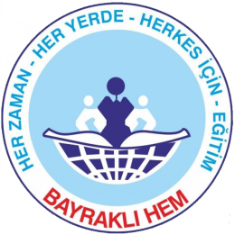 YETİŞKİN ONAY FORMUKURS  ADI		:
AÇILDIĞI YER		:                                                                                                                  EĞİTMEN İRTİBAT TEL  :
KURS ÖĞRETMENİ	:
BAŞLANGIÇ TARİHİ	:							BİTİŞ TARİHİ		:
KURS TOPLAM SAATİ	:							MODÜL SAYISI		:	
KURSİYER SAYISI	:			KIZ	:			ERKEK			: 			TOPLAM	:SIRA NOADI SOYADITC  KİMLİK   NO DOĞUM TARİHİCEP TELEFONUÖĞRENİM DURUMUMESLEĞİADRES1234567891011121314151617181920